TEHNISKĀ SPECIFIKĀCIJA Nr. TS 0402.005 v1Skrūvgriezis (muciņatslēga) 7mm spriegumaktīvajiem darbiem līdz 1 kVAttēlam ir informatīvs raksturs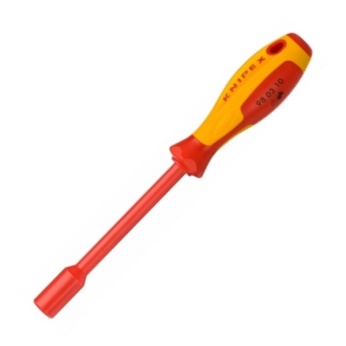 Nr.AprakstsMinimālās tehniskās prasībasPiedāvātā produkta konkrētais tehniskais aprakstsAvots PiezīmesVispārīgās prasībasVispārīgās prasībasRažotājs (Nosaukums, atrašanās vieta) Norādīt informāciju0402.005  Skrūvgriezis (muciņatslēga) 7mm, spriegumaktīvajiem darbiem līdz 1 kVNorādīt pilnu preces tipa apzīmējumuPreces marķēšanai pielietotais EAN kods, ja precei tāds ir piešķirtsNorādīt vērtībuNorādīt vai, izmantojot EAN kodu, ražotājs piedāvā iespēju saņemt digitālu tehnisko informāciju par preci (tips, ražotājs, tehniskie parametri, lietošanas instrukcija u.c.)Norādīt informācijuParauga piegādes laiks tehniskajai izvērtēšanai (pēc pieprasījuma), darba dienasNorādīt vērtībuStandartiStandartiAtbilstība standartam LVS EN 60900 Spriegumaktīvs darbs. Rokas instrumenti lietošanai maiņspriegumam līdz 1000 V un līdzspriegumam līdz 1500 V vai ekvivalentsAtbilstDokumentācijaDokumentācijaPielikumā, kā atsevišķs fails iesniegts preces attēls, kurš atbilst sekojošām prasībām: ".jpg" vai “.jpeg” formātā;izšķiršanas spēja ne mazāka par 2Mpix;ir iespēja redzēt  visu produktu un izlasīt visus uzrakstus uz tā;attēls nav papildināts ar reklāmu.AtbilstTehniskā informācijaTehniskā informācijaIzgatavots no Hroma-vanādija-molibdena tēraudaAtbilstIzolācija saskaņā 6. punkta ar standartu un atbilstoši VDE prasībāmAtbilstMarķējums atbilstoši 6. punkta standarta prasībāmAtbilstDarba daļa paredzēta 7 mm uzgriežņiem un bultskrūvju galvāmAtbilstDarba daļas garums ≥ 125 mmAtbilst